Муниципальное казенное общеобразовательное учреждение«Смазневская средняя общеобразовательная школа»Заринского района Алтайского краяПРИКАЗ08.05.2020                                                                                                               №24О  порядке окончания 2019-2020 учебного годаНа основании приказа  Комитета Администрации Заринского района по образованию и делам  молодежи от 06.05.2020 № 80 « О порядке окончания 2019-2020 учебного года  в соответствии с письмом Министерства образования и  науки Алтайского края от 30.04.2020 года № 23-02/11/2256 « О окончании 2019-2020 учебного года», в целях организационного окончания учебного года в условиях обеспечения профилактических мероприятий по нераспространению коронавирусной инфекции  и оптимальных условий реализации основных образовательных программ начального общего образования в в 2019-2020 учебном году    Приказываю1.Установить сроки окончания 2019- 2020 учебного года с учетом полноты прохождения программного материала по учебным программам.  Аттестовать обучающихся 1-10 классов но учебном предметам « Музыка», « Изобразительное искусство», « Технология»,  « « Физическая культура», « Основы религиозной  культуры и светской этики», «Основы духовно- нравственной культуры народов России», « Родной язык», « Литературное чтение на родном языке», « Родная литература», « Основы безопасности жизнедеятельности»,  «Второй иностранный язык», а так же курсы по выбору в срок до 10.05.2020, ограничившись изучением теоретических основ в ускоренные сроки:  Установить следующие   сроки окончания 2019-2020уч.года:       для учащихся 1-8 ,10 классов  - 22 мая 2020г.( учащиеся первого класса на второй год  не оставляются ) , предусмотрев возможность  укрупнения тем и проведения контрольных работ в  упрощенном виде, замены лабораторных и практических работ  для учащихся 9-11 классов  -  25 мая 2020г                                                                                                        Внести изменения в годовой календарный учебный график на 2019-2020 учебный год в МКОУ «Смазневская  СОШ» Продолжительность учебных четвертей    2.Соколовой Галине Викторовне  заместителю директора по УВР организовать      консультации ( в действующей форме обучения) для обучающихся 9,11 классов по предметам , выбранным  для сдачи  в период ГИА ( ОГЭ, ЕГЭ) с 25.05.2020 по 05.06.20202.1 Соколовой Галине Викторовне заместителю директора по УВР и учителям предметникам   организовать аттестацию обучающихся 2-8,10 классов в формах определенных  учебным планом, и в порядке,  установленном образовательной организацией.   По итогам  промежуточной  аттестации обучающихся, освоивших в полном  объеме соответствующую образовательную  программу учебного года, перевести  следующий класс.3. Заместителю по ВР Шевелевой Елене Геннадьевне и учителю ОБЖ Коробейниковой Евгении Сергеевне  разработать план проведения учебных сборов и провести  учебные сборы с обучающимися (юноши 10 класса) с 25.05.2020 по 29.05.2020, организовав теоретическое изучение материалов учебных сборов и сдачу зачетов в действующем режиме обучения ( дистанционно), в соответствии Инструкцией об  организации обучения граждан РФ начальным знаниям в области обороны  и их подготовки по основам военной службы, утвержденная  приказом Министерства обороны РФ и Министра образования и науки РФ от 24.02.2010 № 96/134. Сдачу зачетов организовать по единым  контрольно- измерительным материалам, разработанным муниципальным методическим объединением учителей ОБЖ. 4.  Соколовой Галине Викторовне заместителю директора по УВР обеспечить выдачу свидетельств об обучении лицам с ограниченными  возможностями здоровья ( с различными формами умственной отсталости) в связи с завершение ими обучения на позднее десяти дней после даты  после даты издания приказа об отчислении их из образовательных учреждений.5..Контроль за исполнением приказа оставляю за собой.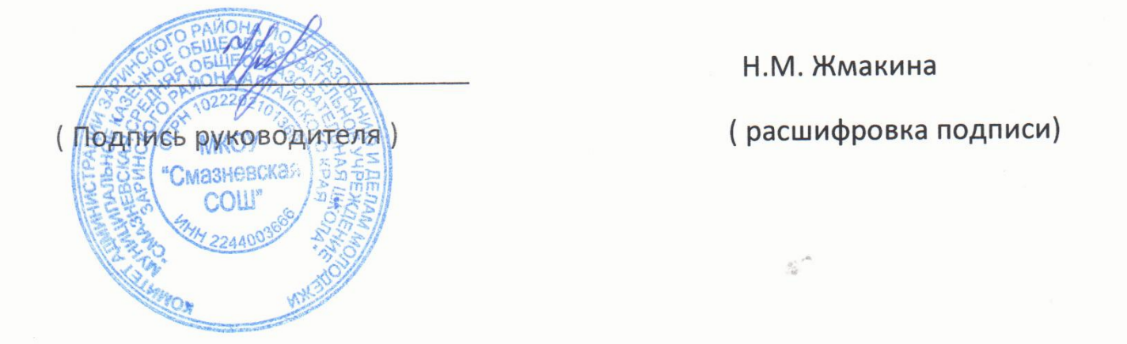 Учебный периоддатадатаКоличество учебных недельУчебный периодначалоокончаниеКоличество учебных недель4 четверть (1-8,10 классы)13.04.202022.05.202064 четверть( 9,11 классы)13.04.202025.05.20206